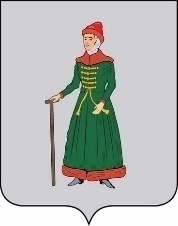 АДМИНИСТРАЦИЯСТАРИЦКОГО МУНИЦИПАЛЬНОГО ОКРУГАТВЕРСКОЙ  ОБЛАСТИПОСТАНОВЛЕНИЕ09.02.2023                                                 г. Старица                                                         № 117Об утверждении Порядка уведомления о возникшем конфликте интересов или овозможности его возникновения лицами, замещающими в Администрации Старицкогомуниципального округа Тверской области должности муниципальной службыВ соответствии со статьями 10, 11, 12.3 Федерального закона от 25.12.2008 № 273-ФЗ «О противодействии коррупции», пунктом 11 части 1 статьи 12, статьей 14.1 Федерального закона от 02.03.2007 № 25-ФЗ «О муниципальной службе в Российской Федерации», Федеральным законом от 05.10.2015 № 285-ФЗ «О внесении изменений в отдельные законодательные акты Российской Федерации в части установления обязанности лиц, замещающих государственные должности, и иных лиц сообщать о возникновении личной заинтересованности, которая приводит или может привести к конфликту интересов, и принимать меры по предотвращению или урегулированию конфликта интересов»Администрация Старицкого муниципального округа Тверской области ПОСТАНОВЛЯЕТ:Утвердить Порядок уведомления о возникшем конфликте интересов или о возможности его возникновения лицами, замещающими в Администрации  Старицкого  муниципального округа Тверской области, должности муниципальной службы (Приложение).Постановление администрации Старицкого района Тверской области от 11.02.2016 № 40 «Об утверждении Порядка уведомления о возникшем конфликте интересов или о возможности его возникновения » признать утратившим силу.Контроль за исполнением настоящего постановления возложить на управляющего делами Администрации Старицкого муниципального округа Кузубова А.А. Настоящее постановление вступает в силу с момента подписания и подлежит размещению на официальном сайте Администрации Старицкого муниципального округа Тверской области в сети Интернет.ГлаваСтарицкого муниципального округа                                                                   С.Ю. ЖуравлёвПриложениек постановлению Администрации Старицкого муниципального округа Тверской области от _____________ № ________ПОРЯДОКуведомления о возникшем конфликте интересов или о возможности еговозникновения лицами, замещающими в АдминистрацииСтарицкого муниципального округа Тверской области должности муниципальной службы    1. Настоящим Порядком определяется процедура уведомления о возникшем конфликте интересов или о возможности его возникновения лицами, замещающими в Администрации Старицкого муниципального округа Тверской области должности муниципальной службы, о возникновении личной заинтересованности при исполнении должностных обязанностей, которая приводит или может привести к конфликту интересов.    2. Под конфликтом интересов понимается ситуация, при которой личная заинтересованность (прямая или косвенная) лица, замещающего должность, замещение которой предусматривает обязанность принимать меры по предотвращению и урегулированию конфликта интересов, влияет или может повлиять на надлежащее, объективное и беспристрастное исполнение им должностных (служебных) обязанностей (осуществление полномочий).   3.  Под личной заинтересованностью понимается возможность получения доходов в виде денег, иного имущества, в том числе имущественных прав, услуг имущественного характера, результатов выполненных работ или каких-либо выгод (преимуществ) лицом и (или) состоящими с ним в близком родстве или свойстве лицами (родителями, супругами, детьми, братьями, сестрами, а также братьями, сестрами, родителями, детьми супругов и супругами детей), гражданами или организациями, с которыми лицо, и (или) лица, состоящие с ним в близком родстве или свойстве, связаны имущественными, корпоративными или иными близкими отношениями.   4. Лица, указанные в пункте 1 настоящего Порядка, обязаны в соответствии с законодательством Российской Федерации о противодействии коррупции незамедлительно сообщать о возникновении личной заинтересованности при исполнении должностных обязанностей, которая приводит или может привести к конфликту интересов, а также принимать меры по недопущению любой возможности возникновения конфликта интересов.   5.  Лица, указанные в пункте 1 настоящего Порядка, обязаны уведомить Представителя нанимателя (работодателя) о возникшем конфликте интересов или о возможности его возникновения, как только ему станет об этом известно.   6. Представитель нанимателя (работодатель), если ему стало известно о возникновении у лиц, указанных в пункте 1 настоящего Порядка, личной заинтересованности, которая приводит или может привести к конфликту интересов, обязан принять меры по предотвращению или урегулированию конфликта интересов.   7.  Предотвращение или урегулирование конфликта интересов может состоять в изменении должностного или служебного положения лица, являющегося стороной конфликта интересов, вплоть до его отстранения от исполнения должностных (служебных) обязанностей в установленном порядке и (или) в отказе его от выгоды, явившейся причиной возникновения конфликта интересов.   8.  Предотвращение и урегулирование конфликта интересов, стороной которого является лицо, указанное в пункте 1 настоящего Порядка, осуществляются путем отвода или самоотвода указанного лица в случаях и порядке, предусмотренных законодательством Российской Федерации.   9. Непринятие лицами, указанными в пункте 1 настоящего Порядка, являющимися стороной конфликта интересов, мер по предотвращению или урегулированию конфликта интересов является правонарушением, влекущим увольнение указанного лица в соответствии с законодательством Российской Федерации.   10. Сообщение о возникшем конфликте интересов или о возможности его возникновения оформляется в письменной форме в виде уведомления по утвержденной форме (Приложение 1 к Порядку).   11. Уведомления подлежат регистрации в журнале по утвержденной форме (Приложение 2 к Порядку).   12. После регистрации уведомление направляется лично Главе Старицкого муниципального округа Тверской области или лицу, наделенному полномочиями представителя нанимателя (работодателя).   13. По поручению Главы или лица, наделенного полномочиями представителя нанимателя (работодателя), уведомления могут быть направлены в отдел организационно- контрольной работы Администрации Старицкого муниципального округа для предварительного рассмотрения.   14. В ходе предварительного рассмотрения уведомлений сотрудники отдела организационно-контрольной работы Администрации Старицкого муниципального округа имеют право получать в установленном порядке от лиц, направивших уведомления, пояснения по изложенным в них обстоятельствам и направлять в установленном порядке запросы в правоохранительные органы, органы местного самоуправления и заинтересованные организации.   15. По результатам предварительного рассмотрения уведомлений отделом организационно-контрольной работы подготавливается мотивированное заключение на каждое из них.   16. Уведомления, заключения и другие материалы, полученные в ходе предварительного рассмотрения уведомлений, представляются Главе Старицкого муниципального округа или лицу, наделенному полномочиями представителя нанимателя (работодателя), в течение пяти рабочих дней со дня регистрации уведомления. В случае необходимости срок может быть продлен, но не более чем на десять рабочих дней.   17. По результатам рассмотрения уведомлений Глава Старицкого муниципального округа или лицо, наделенное полномочиями представителя нанимателя (работодателя), в соответствии с законодательством принимает меры или обеспечивает принятие мер по предотвращению или урегулированию конфликта интересов либо рекомендует лицу, направившему уведомление, принять такие меры.______________________________________(Ф.И.О., должность представителя нанимателя)__________________________________(наименование органа местного самоуправления)от __________________________________________________________________________(Ф.И.О., должность муниципального служащего)Уведомление № ______ от _____________о возникшем конфликте интересов или о возможностиего возникновения   В соответствии со статьями 10, 11, 12.3  Федерального закона от 25.12.2008 № 273-ФЗ «О противодействии коррупции», пунктом 11 части 1 статьи 12, статьей 14.1 Федерального закона от 02.03.2007 № 25-ФЗ «О муниципальной службе в Российской Федерации» сообщаю:________________________________________________________________________________________________________________________________________________________________________________________________________________________________________________________________________________________________________________________________________________________________________________________________________________________________________________________________________________________________________________________________________________(описывается ситуация и обстоятельства, при которой личная заинтересованность  муниципального служащего влияет или может повлиять на надлежащее, объективное и беспристрастное исполнение им должностных (служебных) обязанностей (осуществление полномочий) и при которой возникает или может возникнуть противоречие между личной заинтересованностью муниципального служащего и законными интересами граждан, организаций, общества, субъекта Российской Федерации или Российской Федерации, способное привести к причинению вреда этим законным интересам граждан, организаций, общества, субъекта Российской Федерации или Российской Федерации)_____________                                                                     _____________     (дата)                                                                                                       (подпись)Уведомление зарегистрировано в журнале регистрацийот ________________ №________ (дата, номер регистрации в журнале) ______________________________(подпись, расшифровка должностного лица,принявшего уведомление)ЖУРНАЛрегистрации уведомлений о возникшем конфликте интересовили о возможности его возникновенияНачат «____» ____________20___г. Окончен «____» ___________20___г.                                                                  На «_______» листахВ этом журнале пронумеровано и прошнуровано «____» ______________________ страниц.                                                                                                  (прописью)Должностное лицо _____________________ ____________ ___________________                                                                 (должность)                       (подпись)             (расшифровка подписи) М.П. «____» _______________20____г.ЛИСТ СОГЛАСОВАНИЯк постановлению Администрации Старицкого муниципального округа Тверской области от ___________№_____ «Об утверждении  Порядка уведомления о возникшем конфликте интересов или о возможности его возникновения в новой редакции»СОГЛАСОВАНО:Управляющий делами администрацииСтарицкого муниципального округа                                 ________________     А.А. КузубовЗаведующий юридическим отделомАдминистрации Старицкого муниципальногоокруга                                                                                 _______________  Д.В. ВиноградоваИСПОЛНИТЕЛЬ:Ведущий специалист отдела организационно-контрольнойработы  Старицкого муниципальногоокруга                                                                                 _______________      И.А. КуркинаРассылка:В дело -1 экз.ООКР -2 экз.№ п/пДата регистрацииКол-волистовСведения о лице, подавшем уведомлениеСведения о лице, подавшем уведомлениеСведения о лице, подавшем уведомлениеФ.И.О., должность лица, принявшего уведомление№ п/пДата регистрацииКол-волистовФ.И.О.ДолжностьНомер тел.Ф.И.О., должность лица, принявшего уведомление1234567